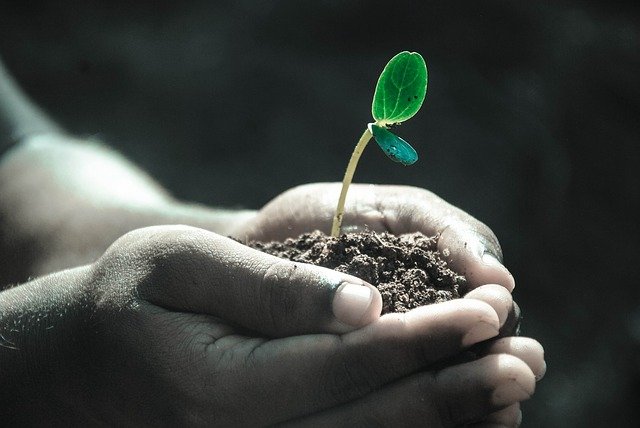 10. 11. 2021 v 9 hodin nás přijede navštívit paní Bylinkářka.Děti se od ní dozví Jak se bylinky připravují na zimu.část – ve školce- co jsou bylinky? Jaké bylinky známe?- co se s bylinkami děje na podzim, co v zimě?- zasazení semínekčást – venkupři procházce si ukážeme, jak která bylinka vytvořila semínkaZávěr: co se můžeme naučit od bylinek my?www.krasosad.czwww.pokojovkynataliri.cz#zivotvmaringotce